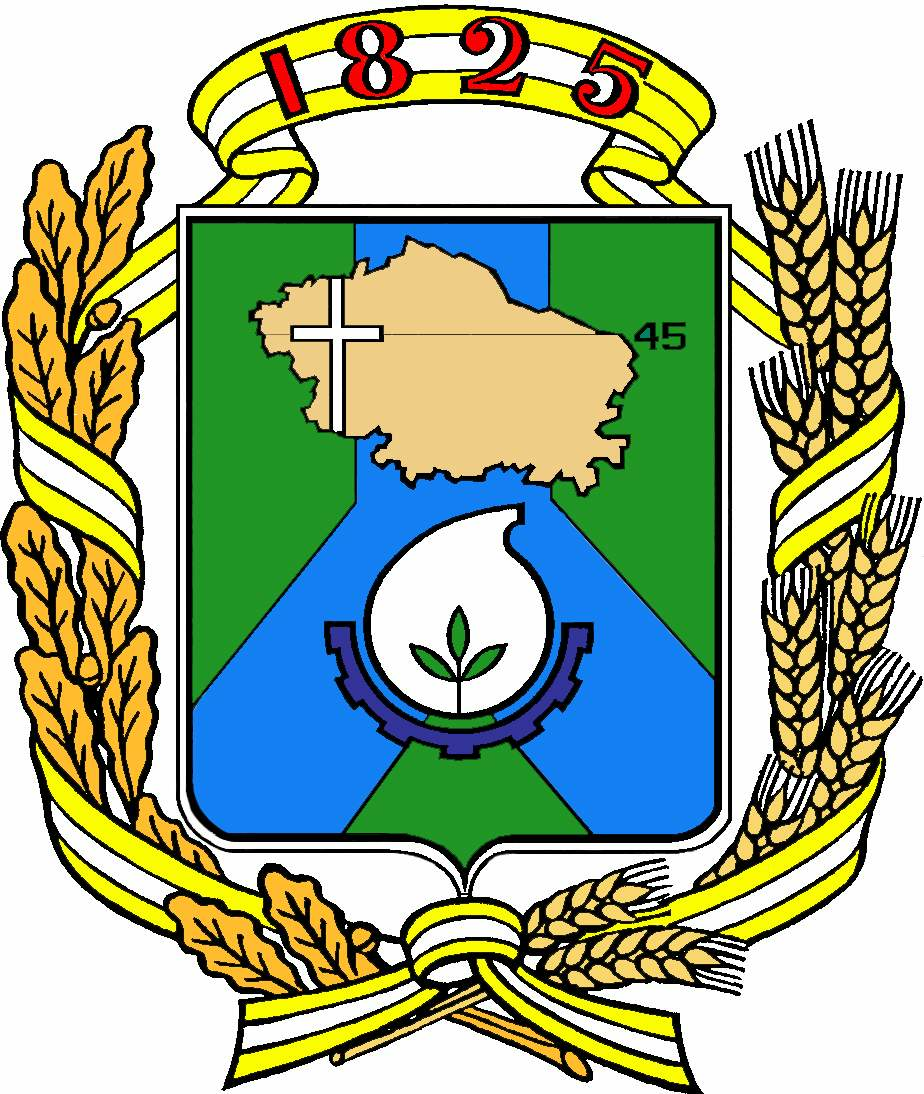 Д у м а   г о р о д а  Н ев и н н о м ы с с к аС т а в р о п о л ь с к о г о  к р а яР  Е  Ш  Е  Н  И  Е28 февраля 2024 г.                                                                      №  308 - 40НевинномысскОб утверждении перечня ключевых показателей эффективности деятельности главы города Невинномысска Ставропольского края и инвестиционного уполномоченного города НевинномысскаВ соответствии с Федеральным законом Российской Федерации от 06.10.2003 № 131-ФЗ «Об общих принципах организации местного самоуправления в Российской Федерации», Методическими рекомендациями по организации системной работы по сопровождению инвестиционных проектов муниципальными образованиями с учетом внедрения в субъектах Российской Федерации системы поддержки новых инвестиционных проектов («Региональный инвестиционный стандарт»), утвержденными приказом Министерства экономического развития Российской Федерации от 26.09.2023 № 672, Уставом муниципального образования города Невинномысска Ставропольского края, Дума города НевинномысскаРЕШИЛА:1. Утвердить Перечень ключевых показателей эффективности деятельности главы города Невинномысска Ставропольского края и инвестиционного уполномоченного города Невинномысска согласно приложению.2. Контроль за исполнением настоящего решения возложить на комитет Думы города Невинномысска по законности и местному самоуправлению (Шевченко).3. Настоящее решение вступает в силу со дня его официального опубликования.Приложение  к решению Думыгорода Невинномысскаот 28 февраля 2024 года№ 308-40Переченьключевых показателей эффективности деятельности главы города Невинномысска Ставропольского края и инвестиционного уполномоченного города Невинномысска	Управляющий делами Думы	города Невинномысска                                                       Н.И. ЦиневичПредседатель Думыгорода НевинномысскаИсполняющийполномочия и обязанностиглавы города Невинномысскапервый заместитель главы администрации города НевинномысскаА.А. МедяникВ.Э. Соколюк№п/пНаименование показателейЕдиницаизмеренияИсточник1.Количество инвестиционных проектов, реализованных на территории муниципального образования города Невинномысскав течение трех лет, предшествующих текущему году (ед.)ед.Реестр инвестиционных проектов (сведения по организациям и предприятиям)2.Количество инвестиционных проектов, реализуемых и планируемых к реализации на территории муниципального образования города Невинномысска в текущем году (ед.)ед.Реестр инвестиционных проектов (сведения по организациям и предприятиям)3.Объем инвестиций, направленных на реализацию инвестиционных проектов на территории муниципального образования города Невинномысска в течение трех лет, предшествующих текущему году, в расчете на 1 жителярублейУправление Федеральной службы государственной статистики по Северо-Кавказскому федеральному округу, данные администрации города Невинномысска